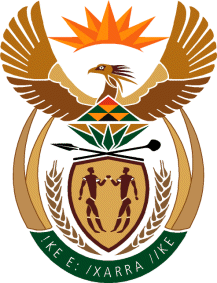 MINISTRYINTERNATIONAL RELATIONS AND COOPERATION 	REPUBLIC OF SOUTH AFRICANATIONAL ASSEMBLYQUESTION FOR WRITTEN REPLY Date of Publication: 10 March 2023Ministry: 17 March 2023Reply date: 24 March 2023827. Mr M Hlengwa (IFP) to ask the Minister of International Relations and Cooperation:How will her department continue to champion African interest and maintain a strong position in the upcoming 8th South Africa – Europe Union Summit announced by the Deputy Minister, Mr Alvin Botes?							NW927EREPLY:The Department of International Relations and Cooperation will continue to champion African interest and maintain a strong position in the upcoming meeting between South Africa and the EU. The 8th South Africa-EU Summit is a bilateral meeting and therefore, most issues on the agenda will be of a bilateral nature. However, the two sides will share views on a wide range of bilateral, multilateral, as well as regional matters. The Summit will also discuss conflict spots in the Continent i.e., Cabo Delgado in Mozambique, the eastern DRC, the Tigray region in Ethiopia, as well as Eswatini and possible ways to address those issues. South Africa will express its views regarding the aforesaid issues, in line with the positions of SADC and the AU. 